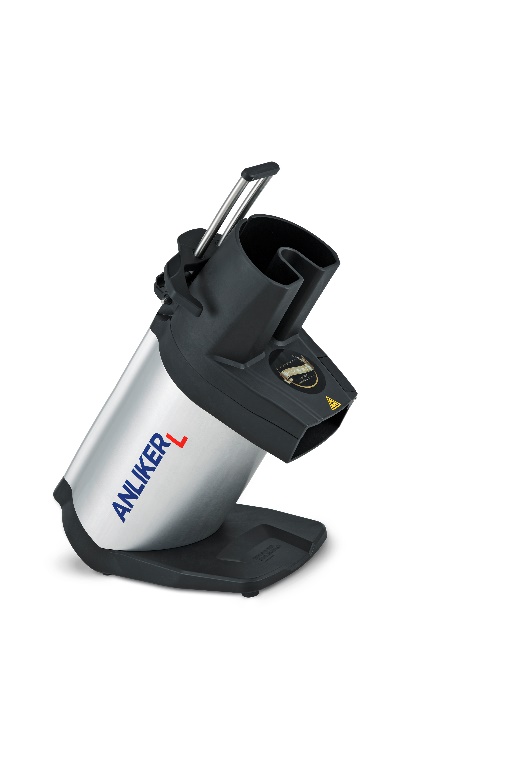 AccessoiresRecommandation programme de disques standardAperçu des tranchesFabricantBrunner-Anliker, Swiss MadeModèleAnliker LLe nouveau coupe-légumes de Brunner-Anliker ! Des matériaux et une technique ultramodernes pour une utilisation fiable dans la restauration professionnelle, la restauration rapide et les entreprises particulièrement sensibles à l'hygiène telles que les foyers et les hôpitaux.Texte d'appel d'offreTexte d'appel d'offreExécution Tête et lames de coupe en fibre de verre composite antimicrobienneTête et poussoir amovibles sans outil, résistants au lave-vaisselleTravail de l'opérateur en position droite grâce à l'inclinaison ergonomique de l'appareil à 45°Fonctionnement sans interrupteurCapacité moyenne de coupe de 220kg/hArrêt automatique de sécurité lorsque le poussoir est ouvertProtection de l'appareil par fusible finMoteur à induction sans entretien, garantie de 5 ans sur le moteur et l'engrenageFonctionCouper, hacher, râper et moudre avec 40 variantes de coupeCapacitéJusqu'à 220 Kg/hMoteurMoteur à induction 0,26 kWTension230 V, 50 Hz, (231.01907)230 V, 50 Hz, (231.01901)115 V, 60 Hz, (231.01900)240 V, 50 Hz, (231.01902)230 V, 50 Hz, (231.01903)115 V, 60 Hz, (231.01905)115 V, 60 Hz, (231.01904)100 V, 50/60Hz, (231.01906)Surface au sol250 x 315 x 540 mmNiveau de bruit40 dBPoids19 kgCertificatsCE, CSA, UL, TÜVPlan et dimensions (en cm) : 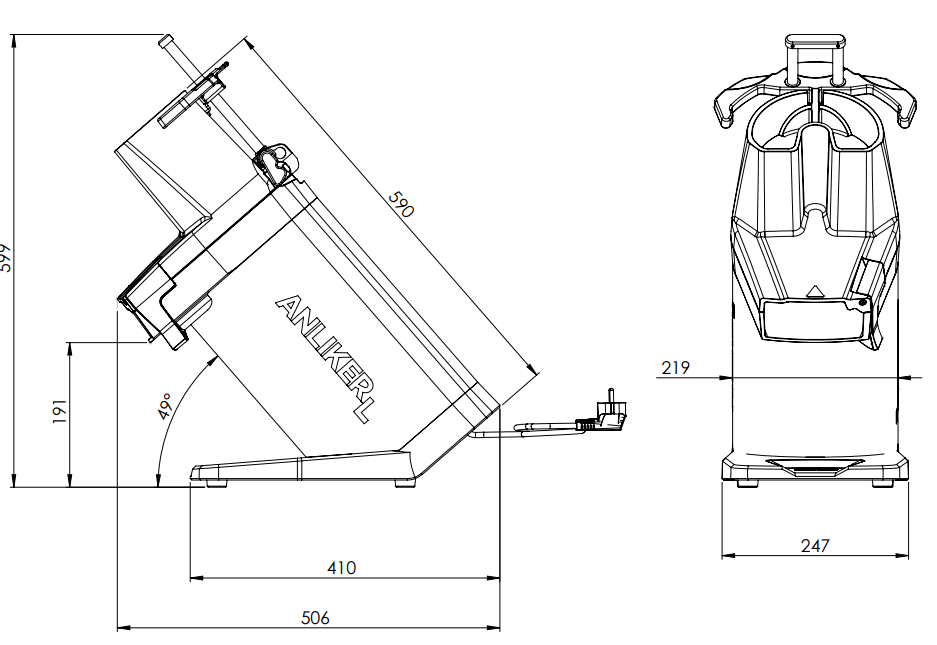 Double Shot Set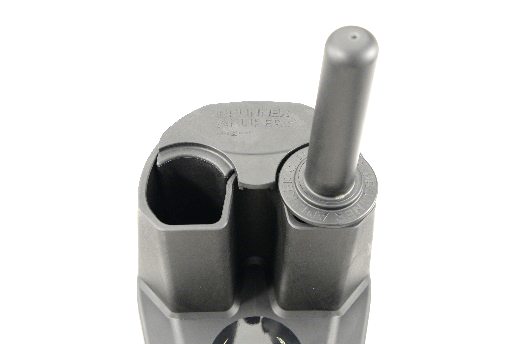 Utilisation pour l'alimentation continue, pour l'Anliker L en fibre de verre composite, avec poussoir standardKit Star (5 disques)Kit Star (5 disques)Coupe fine 1 mmF1Coupe épaisse 3 mmG3Coupe tomates 5 mmTOJulienne 2 mmS2RâpeNr. 0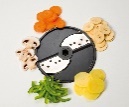 Tranches finesArt. Nr.Coupe fine 1 mmF1232.01801Coupe fine 2mmF2232.01802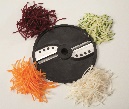 JulienneArt. Nr.Julienne 1,5mmS1,5232.01822Julienne 2 mmS2232.01823Julienne 3mmS3232.01824Julienne 8mmS8232.01826Julienne 12mmS12232.01827Julienne 16mmS16232.01828Support de disques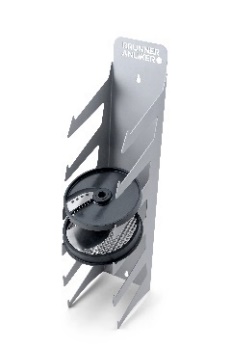 Support pour 6 disques de coupe 180 mm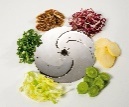 Lame courbeArt. Nr.Lame courbe 1,5 mmSM 1,5232.01815Lame courbe 2,5mmSM 2,5232.01816Lame courbe 3,5mmSM 3,5232.01817Lame courbe 4,5mmSM 4,5232.01818Lame courbe 5,5 mmSM 5,5232.01819Lame courbe 6,5mmSM 6,5232.01820Coupe épaisseCoupe épaisse 3 mmG3232.01803Coupe épaisse 4mmG4232.01804Coupe épaisse 6mmG6232.01809Coupe épaisse 8mmG8232.01806Coupe épaisse 10mmG10232.01807Coupe épaisse 12mmG12232.01808Coupe épaisse 20mmG20232.01812AllumettesArt. Nr.Allumettes 4 mmPA 4232.01831Allumettes 4 mm (fromage)PA 4 K232.01832Allumettes 5mmPA 5232.01833Allumettes 6mmWS232.01836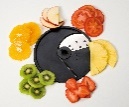 Coupe tomatesArt. Nr.Coupe tomates 5 mmTO232.01814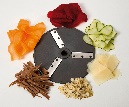 Coupe ultrafineArt. Nr.Coupe ultrafine 0,5 mmHS232.01821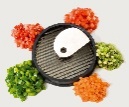 CubesArt. Nr.Cubes 6 mmW 6232.01326Cubes 8mmW 8232.01327Cubes 10mmW 10232.01328Cubes 14mmW 14232.01329Cubes 20mmW 20232.01333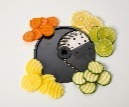 DemidovArt. Nr.Demidov 5 mmSU 5232.01843Demidov 7mmSU 7232.01844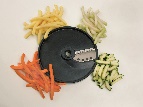 BâtonnetsArt. Nr.Bâtonnets 6 mmBT 6232.01852Bâtonnets 7mmBT 7232.01853Bâtonnets 8mmBT 8232.01854Bâtonnets 10mmBT 10232.01855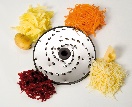 RâpeArt. Nr.Râpe 13 mmNo. 000232.01931Râpe 11 mmNo. 00232.01930Râpe 9 mmNo. 0232.01900Râpe 7mmNo. 1232.01901Râpe 6 mmNo. 2232.01902Râpe 5 mmNo. 3232.01903Râpe 4,2 mmNo. 4232.01904Râpe 3,8 mmNo. 6232.01906Râpe 3 mmNo. 7232.01907Râpe 2,5 mmNo. 9232.01909Râpe 2,25 mmNo. 10232.01910Râpe 2 mmNo. 11232.01911Râpe 1,8 mmNo. 12232.01912Râpe 1,5 mmNo. 13232.01913ParmesanNo. 14232.01914Curly 4 mmNo. 17232.01917Fondue 16 mmNo. 19232.01919Universelle 2,5 mmNo. 23232.01923Noix 2 mmNo. 24232.01924